Урок в 9 классе по теме: «Свойства функций»Цели:Образовательная:•	систематизировать и обобщить знания учащихся о свойствах функции;развивать навыки построения и прочтения графиков функций; проверить  усвоение учащимися основных свойств функции и  умение работать с тестовыми заданиями в формате ОГЭ;Развивающая:•	развивать у учащихся  логическое мышление, умение делать обобщения и выводы;•	развивать умение систематизировать, сравнивать и обобщать.Воспитывающая:•	создать условия для развития познавательной активности учащихся, реализации личностных функций каждого ученика, его свободного развития с учётом индивидуальных способностей и потенциальных возможностей.•	воспитывать сознательное отношение к учебе.Тип урока: обобщения знаний; содержит следующие учебно-воспитательные дидактические моменты: организационный момент, устная работа, закрепление темы, этап проверки усвоения знаний, итог урока.Оборудование и материалы:•	мультимедиа проектор;•	карточки с заданиями;•	тестовые задания.Содержание урока:1.	Организационный момент.Вступительное слово учителя: Ребята, на предыдущих уроках мы изучили некоторые свойства функции. Назовите эти свойства (учащиеся перечисляют: область определения функции, монотонность, нули функции, промежутки знакопостоянства, ограниченность, наибольшее и наименьшее значения функции, область значений функции, непрерывность, выпуклость). Сегодня на уроке мы обобщим наши знания по теме: «Функции и графики». Повторим свойства функций и будем применять их для построения  и прочтения  графиков и исследования функций. Рассмотрим задания, предлагаемые на ОГЭ по теме: «Функции. Свойства функций». 2. Устная работа с  классом.Функция – одно из основных математических понятий.  Дайте определение функции.Термин «функция» ввел немецкий математик Г. Лейбниц. У него понятие «функция» связывалось с графиком. Л. Эйлер и И. Бернулли рассматривали функцию как зависимость одной переменной от другой. Эта точка зрения получила дальнейшее развитие в трудах русского математика Н.И. Лобачевского и немецкого математика Л. Дирихле.Какие основные функции мы с вами изучили? Приведите примеры и назовите, какая линия будет являться графиком такой функции. (учащиеся называют функции с примерами: линейная, квадратичная, модульная, подкоренная, обратная пропорциональность). Работаем устно. Продолжим разбор  заданий, встречающихся  в 1-ой части экзаменационной работы. Презентация слайды 1 – 8Слайд 1. Какие из данных графиков являются графиками каких-либо функций?– квадратичная функция– линейная функцияИ 4 – функциями не являются, т.к.  некоторым  значениям  х соответствует несколько значений  у.Слайд 2. Выберите из предложенных функций линейные.Какой формулой задается линейная функция?   ( у = ах + в)У = -4х + 8;    у = 3х – 5;  у = -0,2х;   у = 9,5х;   у = х/10Что вы можете сказать про эти функции? ( 1 и 3-я монотонно убывающие; 2,3 и 4-я монотонно возрастающие; 2 и 4-я проходят через начало координат).Слайд 3. Выберите функции обратной пропорциональности.Какой формулой задается эта функция?   ( у = к/х)У = 9/х.Что является графиком ?  Охарактеризуйте эту функцию. (график – гипербола, расположен в 1 и 3 координатных четвертях, убывающая).Слайд 4. Выберите из оставшихся функций квадратичные функции.Какова общая формула квадратичной функции?    (у = ах² + вх + с)Будьте внимательны.   (у = -х²    и  у = х(4 – х)  ).Что является графиком?  (парабола).  Что общего у этих функций?    (ветви каждой параболы направлены вниз).Таким образом мы вспомнили основные числовые функции.Слайд 5. Выберите описание каждой математической модели.Т.е. найдите соответствие между формулой , задаваемой функцию и названием её графика.У = а       прямая, параллельная оси Оху = кх      прямая, проходящая через начало координату = кх + т      прямаяу = х²         параболау = 1/х      гиперболаСлайд 6.  Найдите соответствие между графиками линейных функций и формулами, их задающими.Ответ обоснуйте.У = 0,5х  - голубая прямая, т.к. коэффициент в = 0 , и прямая проходит через начало координат, функция возрастающая.У = -х – 2   -  красный график, т.к. в = -2, функция убывающая.У = 3х + 1  -  синий график, т.к. в = 1, функция возрастающая.У = -3   - зеленая прямая, параллельная оси 0х.Найдите график прямой пропорциональности  (это прямая, проходящая через начало координат, значит голубой график).Слайд 7.  Какую функцию задают эти формулы?  (обратную пропорциональность).О чем говорит знак «-» перед дробью?  (гипербола находится во 2 и 4 координатных четвертях).О чем говорит число «2»? (сдвиг графика функции вдоль оси Оу)Находим соответствие (формула – график )  (1 – 3; 2 – 1; 3 – 4; 4 – 2 ).Слайд 8.  Это? (квадратичные функции)Найдите соответствие. Ответ обоснуйте. У = х² - 5  -  ветви параболы вверх, сдвиг на 5 единиц вниз вдоль оси Ох – синий график;у = 0,3х²   - парабола с вершиной в начале координат, ветви вверх – красный график;у = -(х – 3)²   - сдвиг вправо на 3 единицы, ветви вниз – желтый график;у = - (х + 2)² + 5   - сдвиг влево на 2 единицы и вверх на 5 единиц, ветви вниз – зеленый график.Молодцы.Работа по теме урока.А теперь перейдем к чтению графика функции. Что значит – прочитать график?  (перечислить свойства функции).Откройте, тетради, запишите число, классная работа и тему урока: «Свойства функции».На прошлом уроке мы с вами записали  план исследования функции. Откройте его и опишите свойства функции, изображенной на карточке №1.Работу выполняем в парах. (3мин.)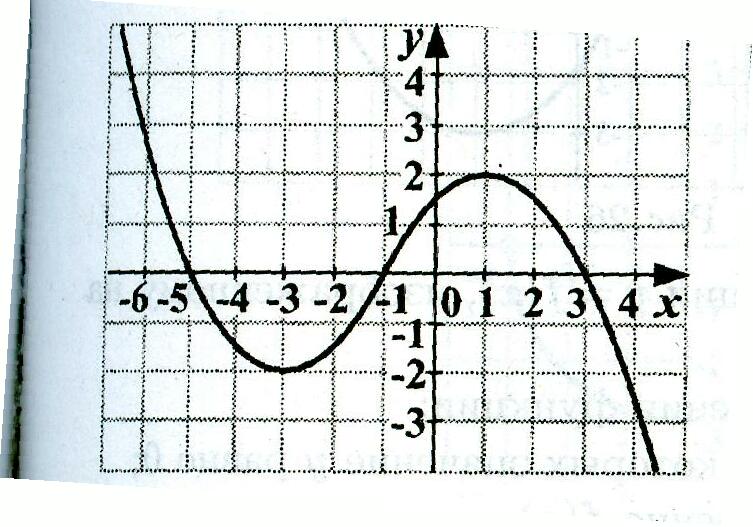 Область определения : все действительные числаНули функции: у = 0 при  х = -5; -1; 3Промежутки знакопостоянства: y>0 (-; -5), (-1;3);   y<0 (-5;-1),(3;+)Монотонность: убывает ( ;-3],[1;);  возрастает [-3;1]Ограниченность: не ограниченаНаибольшее и наименьшее значения функции: нетОбласть значений функции:  Е(у) – множество всех действительных чисел.Непрерывность: непрерывнаВыпуклость: выпукла вверх и вниз.Кто выполнил раньше всех, делает для проверки записи на доске.Презентация – слайд 9.Возьмите карточку №2 и самостоятельно опишите свойства изображенной функции. (3 мин.) Проверка самостоятельно (ответы сверяют с экраном).Презентация – слайд 10.Вариант1.                                                        Вариант 2.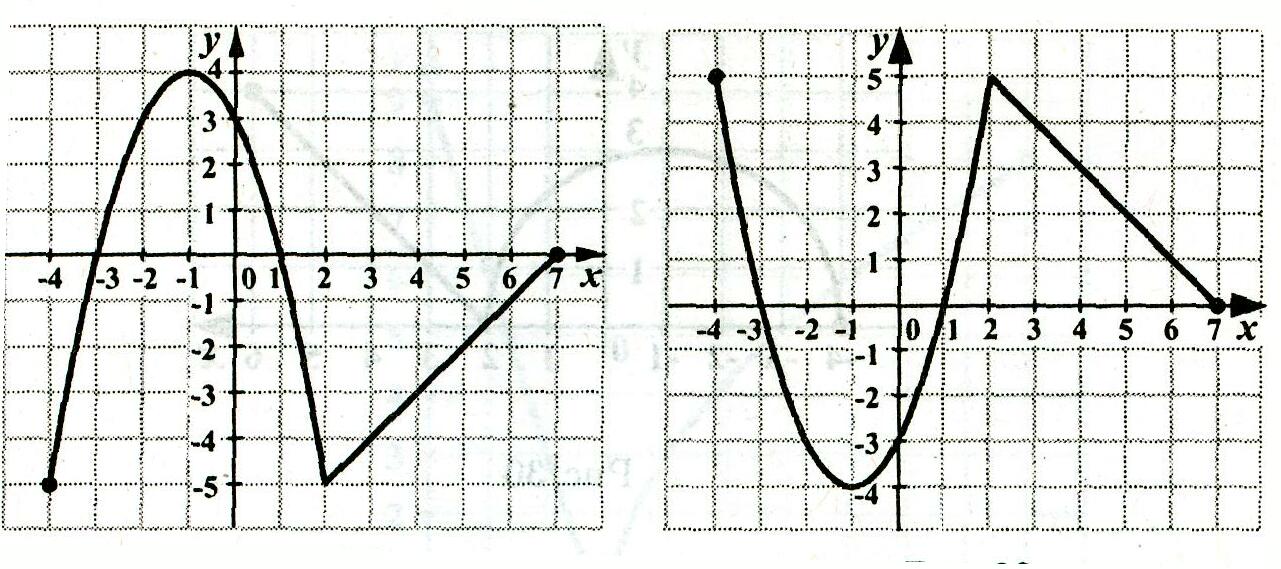 Тестовая работа (5 мин.)Работу выполните в тетрадях и перепишите ответы на карточки. (Карточки сдаются учителю на проверку).Приложение 1.Работа по теме урока.Продолжим работу с чтением графиков функции. Мы читали графики по готовому чертежу, а теперь сами будем чертить график функции и описывать её свойства. Постройте график функции и прочитайте её.              -х² - 4х – 3, если х -1,f(x) =      х + 1, если -1  х  1,                , если х  1.Дополнительно: задание для тех учащихся, кто быстрее закончит работу с графиком.  Найдите область определения следующих функций:у =         у =     у = у =         D(у):  6х - х² - 8  0.Введем функцию  у = -х² + 6х – 8 – квадратичная, график – парабола, ветви вверх, у  0.у = 0.  -х² + 6х – 8 = 0 , х1 = 2,  х2 = 4  Ответ: D(y) = [2; 4].у = D(y):   x² - 9  0,   x  3; -3 .Ответ: D(y) = ( - ; - 3), (- 3; 3 ), (3;  ).    у = D(y):     0         (х + 5)(-2х +6)  0                                        -2х + 6  0Х = -5,  х  3   Ответ: D(y) = [-5;3)Домашнее задание.Рефлексия.А теперь подведем итог. Продолжите фразу. Сегодня на уроке мне было легко …. ;   Я научился …;  Мне было трудно … Но я выполню домашнее задание, и ….Спасибо за урок. До свидания.ТестВариант 1.1. Найдите область определения функции у = f(x), график которой изображен на рисунке.а) [-3; 2]       б) [-2; 2] в) [-3; 3]       г) [-2; 3]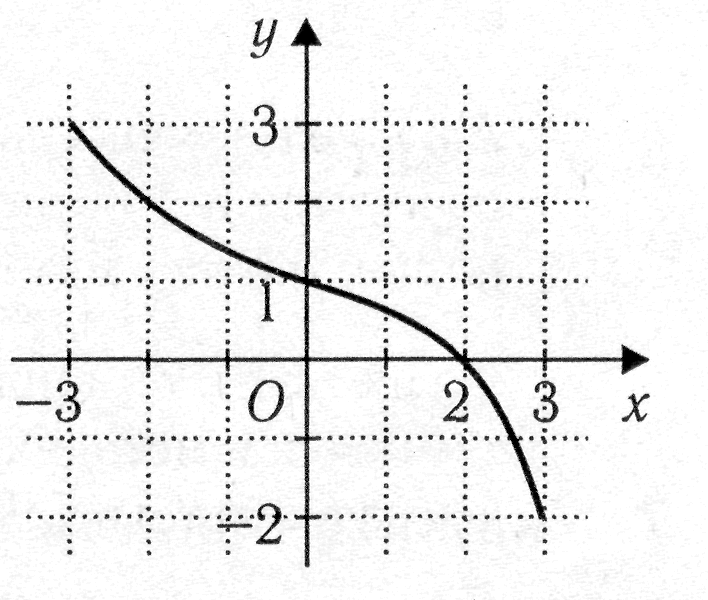 2. Найдите множество значений функции у = f(x), график которой изображен на рисунке.а) [-3; 1]       б) [-2; 3]       в) [1; 4)         г) [-3; 4)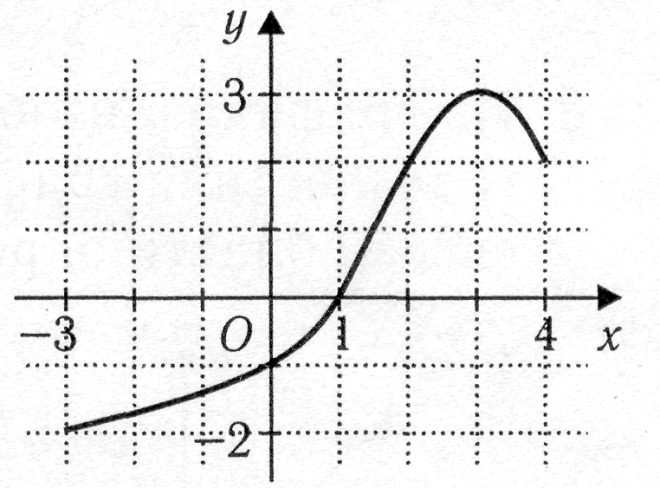 3. Укажите промежуток возрастания функции у = f(x), график которой изображен на рисунке.а) [-1; 3]      б) (-2; 1)     в) [-3; 2]       г) [-2; 1]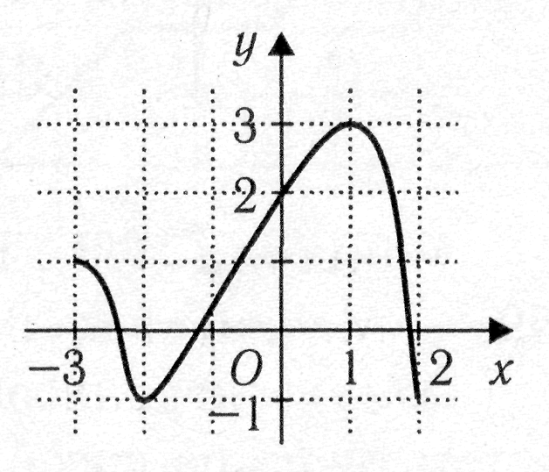 ТестВариант 2. 1.  Найдите область определения     функции у = f(x), график которой изображен на рисункеа) [-4; 3]      б) [-4; 4]       в) [-4; 5]      г) [-2; 5]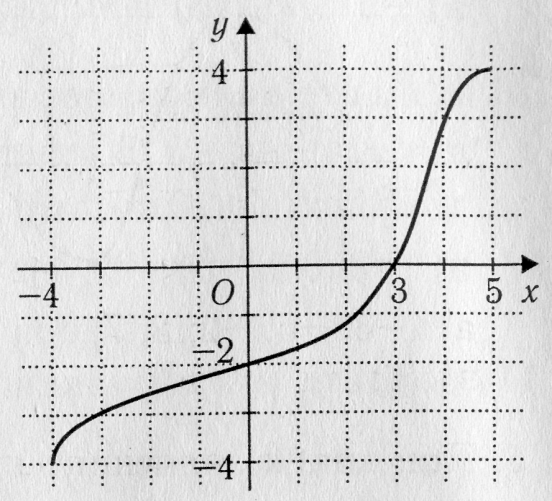 2.  Найдите множество значений функции у = f(x), график которой изображен на рисунке.а) [-2; 2]      б) [-2; 4)      в) [-6; 4]      г) (-6; 6]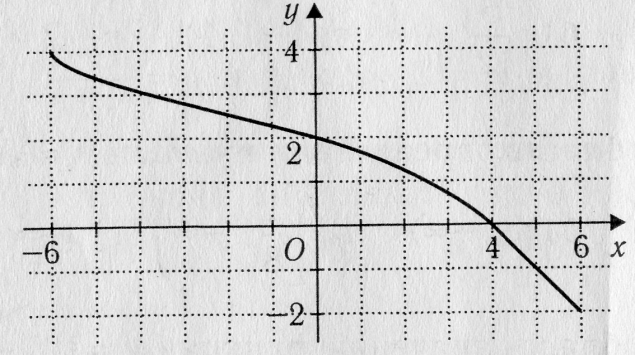 3. Укажите  промежуток  убывания   функции  у = f(x) график которой изображен на рисунке.а) (-3; 7)      б) [0; 6]         в) [-3; -1]    г) [-3; 7]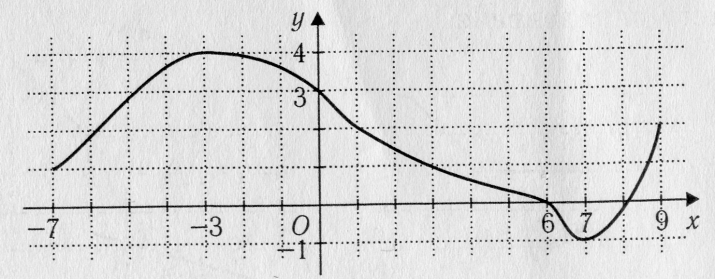 D(f) = [-4; 7]D(f) = [-4; 7]у = 0 при  x = -3; 1; 7у = 0 при  x = -3; 1; 7у >0 при х  (-3; 1)у < 0 при х  [-4;-3), (1; 7]у >0 при х  [-4;-3), (1; 7]у < 0 при х  Возраст. при х  [-4; -1], [2; 7]Убывает при х  [-1;2]Возраст. при х  [-1;2]Убывает при х  [-4; -1], [2; 7]Ограничена сверху   y = 4,  снизу   у = -5Ограничена сверху   y = 5,  снизу   у = -4у наиб. = 4;  у наим. = -5у наиб. = 5;  у наим. = -4E(f) = [-5; 4]E(f) = [-4; 5]непрерывнаянепрерывнаяВыпукла вверх и внизВыпукла вверх и вниз